ΣΥΛΛΟΓΟΣ ΕΚΠΑΙΔΕΥΤΙΚΩΝ Π. Ε.                    Μαρούσι  3 – 2 – 2024                                                                                                                    ΑΜΑΡΟΥΣΙΟΥ                                                   Αρ. Πρ.: 47 Ταχ. Δ/νση: Μαραθωνοδρόμου 54                                             Τ. Κ. 15124 Μαρούσι                                                            Τηλ.: 2108020697 Fax:2108020697                                                       Πληροφ.: Δ. Πολυχρονιάδης 6945394406                                                                                    Email:syll2grafeio@gmail.com                                           Δικτυακός τόπος: http//: www.syllogosekpaideutikonpeamarousiou.gr                                                                    ΠΡΟΣ: ΤΑ ΜΕΛΗ ΤΟΥ ΣΥΛΛΟΓΟΥ ΜΑΣ   Κοινοποίηση: Δ.Ο.Ε. Συλλόγους Εκπ/κών Π. Ε. της χώραςΨΗΦΙΣΜΑ Το Σάββατο 16 Μάρτη, ενώνουμε τις φωνές μας με τα κινήματα κατά του ρατσισμού και του φασισμού σε πολλές χώρες που καλούν σε συντονισμό δράσης και διαδηλώνουν κατά των ρατσιστικών διακρίσεων, αξιοποιώντας την 21η Μάρτη, μέρα του ΟΗΕ. Ήταν η μέρα της εξέγερσης στο Σάρπβιλ της Ν. Αφρικής ενάντια στο απαρτχάιντ και η προσφυγή της χώρας αυτής στο Διεθνές Δικαστήριο της Χάγης κατά της γενοκτονίας των Παλαιστινίων υπογραμμίζει πόσο επίκαιρος είναι ο αγώνας για Λευτεριά στην Παλαιστίνη και τερματισμό του απαρτχάιντ του Ισραήλ σε βάρος των Παλαιστίνιων.                                                                                      Συμμετέχουμε στο συλλαλητήριο στην Αθήνα, στην Ομόνοια στις 15:00 για να πούμε ένα STOP στη φασιστική απειλή και να μείνουν στη φυλακή οι δολοφόνοι ναζί. Η ακροδεξιά και οι φασίστες στην Ευρώπη επιχειρούν να παρέμβουν στις ευρωεκλογές και να αναδειχτούν σε πόλο έκφρασης της δυσαρέσκειας. Αξιοποιούν την υιοθέτηση από τις ευρωπαϊκές κυβερνήσεις του ρατσιστικού Συμφώνου Μετανάστευσης και Ασύλου της Ε.Ε., που καταστρατηγεί πλήρως το δικαίωμα στο άσυλο και προωθεί τις άμεσες απελάσεις. Οι πανηγυρισμοί της κυβέρνηση της ΝΔ γι’ αυτήν τη συμφωνία δε συγκαλύπτουν ότι εξυπηρετεί τα συμφέροντα των επιχειρήσεων για φτηνό εργατικό δυναμικό όταν προχωρά σε δήθεν νομιμοποίηση των μεταναστών με την τροπολογία Καιρίδη. Αγνοεί την ανάγκη χιλιάδων μεταναστών χωρίς χαρτιά να αποκτήσουν νόμιμα έγγραφα για να βγουν από το τούνελ μιας ζωής χωρίς δικαιώματα, μαύρης εργασίας και αστυνομικών επιχειρήσεων σκούπα, κράτησης στα στρατόπεδα συγκέντρωσης.Διεκδικούμε λεφτά για την παιδεία, την υγεία, για αυξήσεις ενάντια στην ακρίβεια και όχι για φράχτες, στρατόπεδα συγκέντρωσης και  εξοπλισμούς για πολέμους και εκστρατείες στο πλευρό του ΝΑΤΟ.Είμαστε αλληλέγγυοι/-ες στον λαό της Παλαιστίνης για λευτεριά και τερματισμό της ισραηλινής κατοχής και του απαρτχάιντ.
Διεκδικούμε να μπει τέλος στις επαναπροωθήσεις, νομιμοποίηση όλων των μεταναστών και ανοικτά σύνορα για την ασφαλή είσοδο των προσφύγων, των κατατρεγμένων των πολέμων, των δικτατοριών, της πείνας και της κλιματικής κρίσης. Είναι αγώνας για να μη χάνονται ζωές στον υγρό τάφο της Μεσογείου. Απαιτούμε να μην υπάρξει καμία συγκάλυψη του εγκλήματος της Πύλου και να τιμωρηθούν οι ένοχοι, το Λιμενικό που δεν προχώρησε σε διάσωση αλλά σε ενέργειες αποτροπής που οδήγησαν στο τραγικό ναυάγιο.Στηρίζουμε την κινητοποίηση στις 16 Μάρτη, στηρίζουμε και συμμετέχουμε στη σύσκεψη για την οργάνωση της την Τρίτη 20 – 2 – 2023 στις 18:30 στον Πολυχώρο ΡΟΜΑΝΤΣΟ.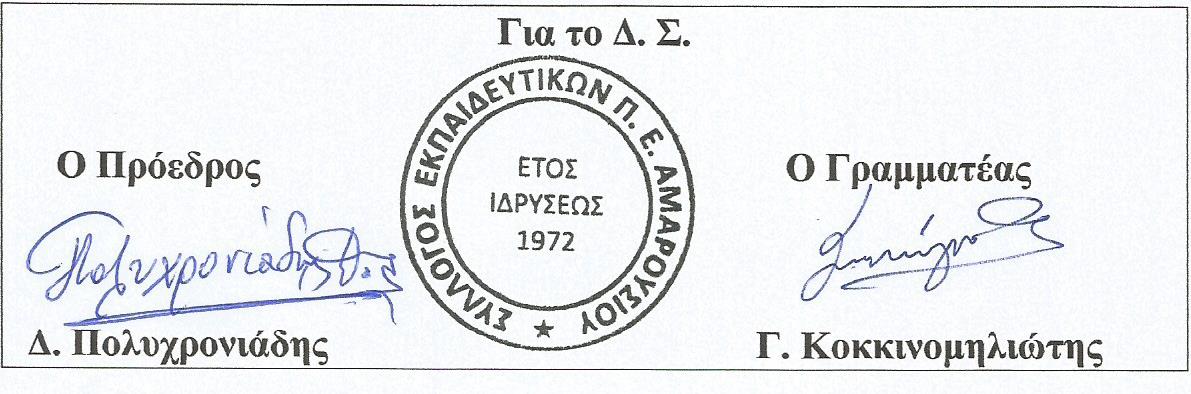 